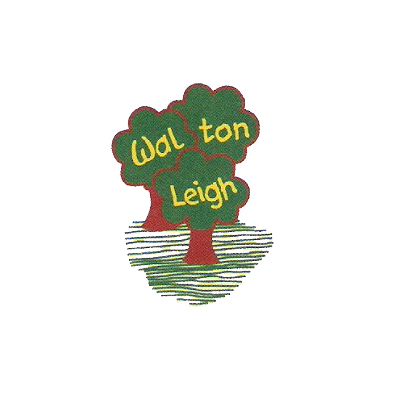 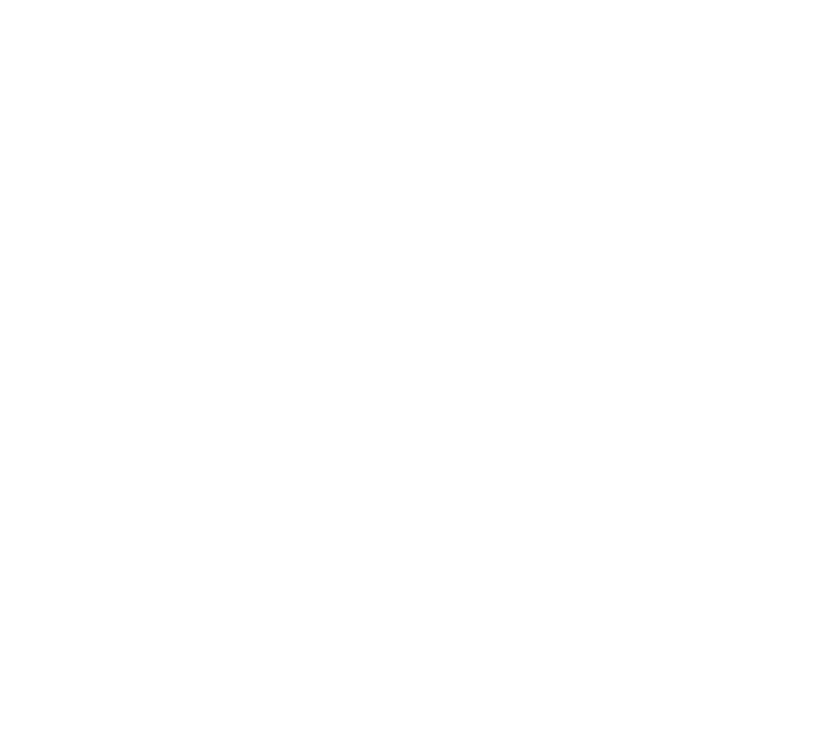 School Organisation Informal ConsultationLocal Authority Details:School Details: IntroductionThis document outlines a proposal to permanently expand Walton Leigh School onto a satellite site at Hurst Road, West Molesey, creating 60 additional specialist school places for pupils aged 11-19 years. The school as a whole will change from a designation of Severe Learning Difficulties/Profound and Multiple Learning Difficulties (SLD/PMLD) to a designation of Severe Learning Difficulties/Profound and Multiple Learning Difficulties (SLD/PMLD) and Autistic Spectrum Disorder (ASD). All pupils will have an Education, Health and Care Plan (EHCP).ProposalSurrey County Council and The Federation of Manor Mead and Walton Leigh Schools are proposing that Walton Leigh School will expand by 60 places. It is also proposed that the school will change from a designation of Severe Learning Difficulties/Profound and Multiple Learning Difficulties (SLD/PMLD) to a designation of Severe Learning Difficulties/Profound and Multiple Learning Difficulties (SLD/PMLD) and Autistic Spectrum Disorder (ASD). The 60-place expansion will be provided on a satellite site on the former Hurst Park Primary School site in West Molesey. This would permanently expand Walton Leigh School from 88 places to 148 places. All pupils will be on roll at Walton Leigh School and have an Education, Health and Care Plan (EHCP) that names Walton Leigh School satellite site Hurst Road campus as the appropriate placement to meet their individual needs. Table 1 shows the timeline for the proposed changes to take place on 1 September 2026. Dates and steps in the timeline may change based on the outcome of this consultation.Table 1: Proposed timelineIt is proposed that:The expansion on the new satellite site will be for up to 60 pupils with Severe Learning Difficulties (SLD) and pupils who are autistic from Years 7-14. The main intake point will be at Year 7 key stage transfer and, where there are spaces and demand, new pupils may be accepted in the school in other year groups. When full, there will be 8 classes of 7 or 8 pupils aged 11-19 years old across Key Stages 3, 4 and 5 at the Walton Leigh School satellite site. Pupils will be grouped according to age, individual needs and learning styles. Pupils who attend the satellite site at Hurst Road campus will be on roll at Walton Leigh School and this will be named in Section I of the Education Health and Care Plan (EHCP). It is likely that a number of pupils currently on roll at Walton Leigh School will move to the satellite site at Hurst Road campus on a permanent basis when the site opens. This will be agreed on an individual basis with young people and parents and/or carers.Staff will remain on the same site with their classes.  Whole school activities will take place at both sites, as appropriate.  Operational oversight will be via a Head of school at the Hurst Road site with a leadership team.  The leadership teams of both sites (Queens Road and Hurst Road) will work together on strategic development of the school.Admissions processes remain the same for pupils at Walton Leigh School. Further details on the admissions process for SEND provision in Surrey can be found on the Surrey Local Offer website. The webpage Choosing a school place for a child with an EHCP describes how to apply for a specialist school place.Making Representations, Objections and CommentsThis is an informal consultation which starts on 13 November 2023 and concludes on 22 December 2023. A number of organisations are available locally to support families of children who have additional needs and young people who have additional needs to share their views. Please see Information, Advice and Support – SEND Advice SurreyAny person can make comments, agree, or object to the proposal by sending representations to the local authority through the following channels:BackgroundWalton Leigh School currently provides specialist education for pupils aged 11-19 years with a capacity of 88 planned places. The school has an ‘Outstanding’ OFSTED rating from its full inspection in February 2014, and short inspection in July 2018. The school currently admits between 10 and 14 pupils into each year group in National Curriculum Years 7 to 11 (c70 pupils across year groups) and around 18 pupils across National Curriculum Years 12-14.Current Special Educational Needs provision at Walton Leigh School Walton Leigh School is a specialist school with 88 planned places. There are currently 88 pupils on roll at the school. Table 2 shows the break down per Year Group as of academic year 2023/24.Table 2: Number of Pupils on roll at Walton Leigh School by National Curriculum Year (NCY) Group September 2023 There are currently 11 classes, and these are broadly arranged according to pupils’ needs and age. Class sizes across the school are typically between 6-10 pupils. All classes are led by a qualified teacher with a number of teaching assistants depending on the age, needs and learning styles of the pupils.School Vision and CurriculumPupils with severe learning difficulties/profound and multiple learning difficulties have much greater difficulty than their peers in acquiring basic literacy and numeracy skills and in understanding concepts. They may also have associated speech and language delay, low levels of concentration and impaired social skills. Many of the pupils attending Walton Leigh School have additional challenges including communication and interaction needs, physical needs, health and medical needs, sensory, or emotional needs resulting in complex learning needs. The school enables pupils to realise their personal potential by creating a safe, happy and vibrant learning community where all effort and achievement is celebrated, where pupils are empowered to persevere and develop independence and through valuing and respecting all who form part of the wider school community.Speech and Language Therapists, Occupational Therapists, Physiotherapists, Educational Psychologists and School Nurses work closely with the school. Information about the therapy teams who visit pupils at Walton Leigh School can be found on the school websitePupils at Walton Leigh School have severe, complex and/or profound needs, including autism, and as such have a range of different starting points. Their complex needs have a significant impact on their emotional and cognitive development, especially the way that they are able to develop their long-term memory, understand knowledge and generalise skills. The curriculum is centred around pupils’ individual needs, to best support them to reach their individual potential and prepare them for adult life.Curriculum VisionGovernors, senior leaders, and staff recognise the importance and value of providing a curriculum that is: Balanced; ensuring that the offer is tailored to best support the individual needs of the pupils, and focused on developing knowledge, skills and potential in four Key Areas:Communication, language and literacyCognitionPersonal, social and emotional (including independence)Physical and sensoryBroad; covering a wide range of National Curriculum subjects, topics, therapeutic areas such as speech and language, physio and occupational therapy, activities, approaches and experiences including life skillsDevelopmental; preparing all pupils for the next stages in their education and lifeFlexible; individualised and personal; adapted to meet the needs of our unique pupilsAccessible; fun and engaging, fostering a love of learningMeaningful; relevant, stimulating and enrichingThe full range of National Curriculum (NC) subjects are offered and are adapted depending on the needs of the individual pupils as appropriate. Further information about the current curriculum can be found on the school’s website.Vision Statement Walton Leigh School is part of a Federation of two outstanding special schools. Pupils and families benefit from a well-established ethos, clear vision, values, and a skilled, innovative, energetic and committed staff team with a strong record of providing high quality education to pupils with complex needs and autism. This is a fantastic opportunity to extend that offer to a greater number of local Surrey pupils and their families. The Federation’s vision is:Our schools are outstandingOur learners are calm and confident and ALL reach their potential Our staff are exceptional and ALL feel valued and supported Our schools are well resourced, safe, enriching and stimulating environments Our schools have the knowledge, experience and confidence to influence local and national policy and strategy Our schools benefit from strong links and positive relationships with everyone in the school communitiesOur vision is implemented by the whole school community, guided by skilled and focused leaders and facilitated by a secure financial positionAssessment of Pupil performance, progress, and behaviour All pupils have an annual EHCP review which involves contributions from pupils themselves, families and relevant multi agency professionals.For all pupils targets will identify key next steps resulting from the baseline assessment and take account of their current EHCP.  Targets are set in collaboration with parents and other professionals.All pupils are disapplied from statutory assessments. Pupil progress reports are shared with the Leadership Teams and the Governing Body twice a year.In addition to the formal assessment of pupil progress, there are several ways that pupils’ more ‘holistic’ progress is reported to parents and carers including annual review reports, end of year reporting, home-school communication books, and reports from other professionals such as therapists.There is a focus on everyone in the school community:promoting and developing socially acceptable, age and needs appropriate behaviour in all pupils and our federation values provide a strong foundation for this (respect, love, happiness, belonging, friendship).supporting all pupils to demonstrate respect for themselves and others within a secure, challenging, stimulating and positive environment with clear boundaries and expectations.supporting pupils to use acceptable ways of showing and expressing both negative and positive feelings they may experience and learn to cope with different emotions.to encourage positive pupil engagement promoting the Positive Behaviour Approach (PBA) remaining calm, respectful, and consistent at all times.Involving children and familiesPupil and parent contributions to the EHCP annual review are highly valued and an important part of the statutory process.Liaison with parents starts during the induction process, then again when drafting the pupil’s Learning and Communication Passport and parents are also involved when targets are being put in place and reviewed twice a year and with any other relevant documents such as Behaviour Support Plans.Other methods of reporting on pupil progress and general updates including the Home/School Contact Book and verbal reports given at meetings, parents’ evenings, by telephone, email and monthly whole school newsletter, class newsletters etc. Informal involvement of parents during attendance at school events and fundraisers etc.Thriving Parent ‘network’ across the Federation to support parents with information workshops, training and networking opportunities.Two Home School Link Workers (HSLW) provide wider support to parents and families and are available to offer emotional and practical help and advice to those families who may be experiencing long or short-term difficulties.What will be provided through the expansion on the satellite site?The new satellite site would be staffed and managed by Walton Leigh School and provide 60 places for pupils who need a Specialist School with a designation of Severe Learning Difficulties (SLD)/Profound and Multiple Learning Difficulties (PMLD) and/or Autistic Spectrum Disorder (ASD) from Years 7-14. Walton Leigh School will continue to provide a curriculum based on the needs of the individual pupils and focussed on developing communication, social, emotional, physical personal skills, cognitive development and academic progress in English, Maths and Personal, Social, Health and Economic Education (PSHE).Admission and curriculum arrangements for Walton Leigh School’s satellite site: It is proposed that the Walton Leigh School satellite site expansion at the Hurst Road campus will primarily provide for pupils aged 14-19 years with SLD (Severe Learning Difficulties) and ASD (Autistic Spectrum Disorder).  For pupils in Key Stage 3 and those with more complex needs and PMLD (Profound and Multiple Learning Difficulties), it is proposed that the provision will be at the Queens Road site. There are no proposed changes to admission arrangements and all pupils will continue to be placed by Surrey County Council.Governance and administration for Walton Leigh School’s satellite site:Staff will be employed by the Federation and contracted to work for the school as a whole. They will be based on one site for the majority of time but there may be occasions when individual staff will be required to work flexibly across the two sites.Pupils will also be based on one site for the majority of their weekly timetable but they may have certain timetabled sessions on the other site to enable them access to the pool and specific outdoor areas and resource rooms. Some whole school activities will happen on one site as appropriate to the activity.  The governing body of the federation will continue with the existing reporting arrangements which will include the new site.  Specific data relating to the Hurst Rd campus will be reported using existing processes. The new site will have a head of school and a site-based leadership team with day-to-day management responsibility.  They will be part of the school’s main leadership team reporting to the Executive Headteacher.Physical characteristics of Walton Leigh School’s satellite site:The new site is under 4 miles from Queens Road (current site) and is well-placed to serve the broad catchment of the school. It is easily accessible by road and public transport.What do we want to achieve?Between 2019 and 2023 Cabinet approved the strategies and capital investment of c£260m for Surrey’s SEND and AP Capital Programme. With this investment the programme is aiming to deliver 2,440 permanent additional specialist school places in Surrey between 2019-2026 to create capacity for 5,760 state-maintained specialist places by 2030/31. ​ The Capital Programme is aligned with the Community vision for Surrey in 2030, and Surrey County Council's Cabinet endorsed New Inclusion and Additional Needs Strategy 2023-26, which sets out the ambition that all Surrey's children and people with additional needs and disabilities are enabled to lead their best life.Surrey County Council (SCC) is expanding the state-maintained specialist education estate at pace to ensure local children and young people who have additional needs and disabilities and require a specialist school placement can have their education needs met closer to home and within state maintained provision wherever possible.As of academic year 2023/24, accommodation for around 917 new specialist school places has already been delivered across Surrey at a cost of £41m. As a result of this and the planned phasing in of places through growth plans agreed with individual schools, Surrey’s state-maintained specialist education estate has been increased from around 3,320 places to 4,210 places now. These specialist school places are almost full, noting that new places are being phased in and some of the existing accommodation needs to be re-provided as it is not fit for purpose.Reasons for expanding the school on a satellite site Demand for specialist school places in Surrey SCC has identified a long-term sufficiency gap for additional specialist places across Surrey. Demand for specialist provision in the North East of Surrey for secondary age pupils with Severe Learning Difficulties (SLD) and co-occurring needs; Profound and Multiple Learning Difficulties, and demand for specialist provision for SLD/ASD is expected to increase over the forecast period. As a result, other specialist provision in the local area is already operating at or above capacity. The provision of an additional 60 places and the change in designation to support autistic pupils with co-occurring needs will help support local families who would otherwise have to travel further afield for their child to receive an appropriate full-time education.The proposed expansion of Walton Leigh School onto a satellite site on Hurst Road will increase availability of specialist places that are matched appropriately to need-type, phases of education and geographic location, as well as reduce home to school journey times and associated costs.  There is insufficient space at Queens Road to allow for the additional places needed.Graph 1 North East: Forecast of demand for specialist school places from Year 7 to Year 14 for pupils with an EHCP with a primary need of Severe Learning Difficulties (SLD)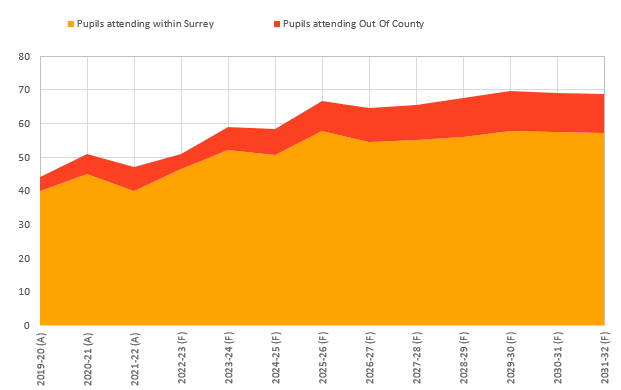 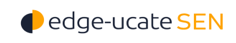 Graph 1 shows North East projections indicate 48% growth in the total number of pupils with a primary need of Severe Learning Difficulties, with EHCPs, who need a specialist school place from 2021-22 (equivalent to 47 places) to the peak in 2029-30 (equivalent to 70 places).Graph 2 North East: Forecast of demand for specialist school places from Year 7 to Year 14 for autistic pupils with an EHCP 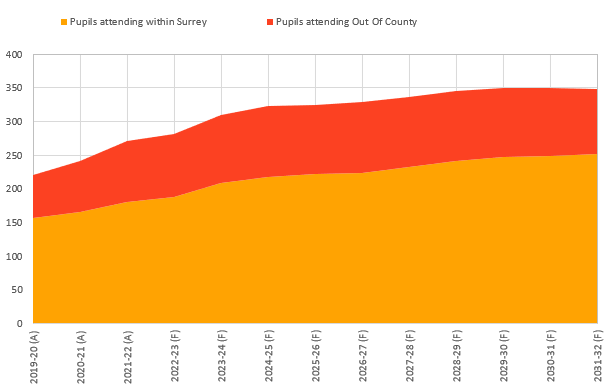 Graph 2 shows North East projections indicate 29% growth in the total number of autistic pupils and those with communication and interaction needs, with EHCPs, who need a specialist school place from 2021-22 (equivalent to 271 places) to the peak in 2030-31 (equivalent to 349 places).Graph 3 North East: Forecast of demand for specialist school places from Year 7 to Year 14 for pupils with an EHCP with a primary need of profound and multiple learning disability (PMLD)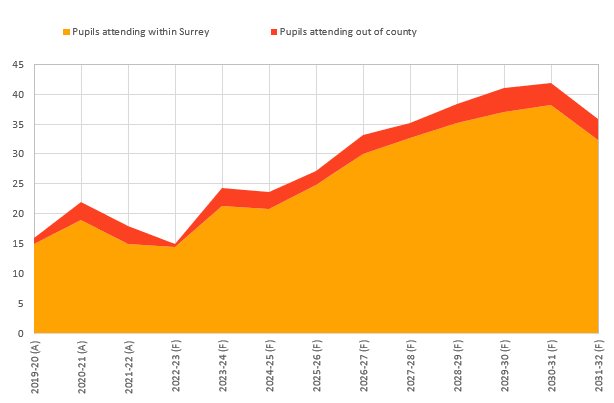 Graph 3 shows North East projections indicate 133% growth in the total number of pupils with a primary need of profound and multiple learning difficulties (PMLD), with EHCPs, who need a specialist school place from 2021-22 (equivalent to 18 places) to the peak in 2030-31 (equivalent to 42 places).Current travel patterns for pupils attending Specialist SchoolsTable 3 shows the travel patterns for pupils with Severe Learning Difficulties who live in the three boroughs in the North East. The table shows only 25% of pupils with SLD living in Elmbridge, attend a Special School within the borough and 38% travel more than 7 miles for education. Table 3: Travel patterns for Secondary School age pupils with Severe Learning Difficulties who reside in North East Surrey and are educated in a Specialist SchoolTable 4 shows the travel patterns for autistic pupils who live in the three boroughs in the North East and attend a specialist school. The table shows only 23% of autistic pupils living in Elmbridge, attend a specialist school within the borough and 64% travel more than 7 miles for education. Table 4: Travel patterns for Secondary School age pupils with a primary need of ASD who reside in North East Surrey and are educated in a Specialist SchoolExisting SLD/PMLD and ASD Designated Specialist School provision in North East SurreyMore details of our specialist provision can be found in the booklet “Finding the right secondary school in Surrey” on the Surrey Local Offer website.Table 5 below provides a summary of existing secondary specialist school provision in North East Surrey designated to meet the needs of autistic pupils and pupils with severe or profound and multiple learning difficulties and co-occurring needs. These are divided into the following designations:ASD: pupils who require special school provision but work at broadly age-related expectations and will or are likely to go on to go on achieve national academic qualifications.  These schools are unlikely to meet the more complex needs of the children for whom Walton Leigh School would be better provision.Complex ASD: pupils who require special school provision but work below or significantly below age related expectations and with a curriculum focus on communication, independence, social understanding, emotional well-being, and functional academic achievement.SLD/PMLD: pupils with severe or profound and multiple learning difficulties who work below or significantly below age related expectations who require specialist school provision to make personal progress. ASD/SLD (dual designated): a combination of Complex ASD and SLD. Offer a flexible approach for pupils who need either type of provision or have co-occurring needs.Table 5: Specialist Schools with a designation of Autistic Spectrum Disorder and/or Severe Learning Difficulties in North East Surrey (secondary phase).Key Outcomes and BenefitsExpanding high quality and sustainable specialist school provision for Surrey resident secondary age pupils will provide the following benefits as stated in the Capital Programme report to Cabinet on 28 March 2023.Benefits realisation ensures Surrey’s maintained specialist education provision is fit for purpose and creates additional employment/supported internship opportunities for residents around areas of expansion.Children, young people, and families can access the same level of high-quality support wherever they live in Surrey. We have a good, shared understanding of our children and young people who have additional needs and disabilities in Surrey and our support offer matches their identified needs.Expanding Surrey’s specialist provision aligns with the Preparation for Adulthood programme and strategy for post-16 to create local further education and employment pathways such as apprenticeships and supported internships. This enables young people who have additional needs and disabilities to make a successful transition to adulthood and secure employment.Capacity created locally will also make certain that SEND home to school transport distance and costs are reduced so that pupils attend their closest, most appropriate school with shorter journey times. Opportunities for developing independent travel skills can be maximised as a result of children and young people being educated closer to home. This will also address local congestion around school sites as well as traffic flow around the county, which will be of benefit to Surrey’s Green Agenda.The distribution and occupancy of current Specialist Schools clearly illustrates that there is insufficient provision of Autism and Severe Learning Difficulties/Profound and Multiple Learning Difficulties places. The approved remodification and expansion programme will ensure that additional places are matched appropriately to need type, phases of education and geographic locations.Implementation PlanFinance and ResourcingRevenue income: Walton Leigh School will receive £10,000 for each planned place commissioned (60 additional places) and will also receive a “Top up” sum for each pupil on roll at the school. This is determined against individual pupils’ needs. Top up rates are reviewed annually by the Local Authority.StaffingStaff will be employed by SCC and contracted to work for the school as a whole. They will be based on one site for the majority of time but there may be occasions when individual staff will be required to work flexibly across the two sites. The Federation of Manor Mead and Walton Leigh School will be responsible for recruiting and managing staff at the satellite site on Hurst Road. Walton Leigh School is a community school. There will be opportunities for shared training and development across both sites and the wider federation. Capital planning and buildings The Capital project is part of Phase 4 of the SEND Capital Programme approved by Surrey County Council’s Cabinet on 25 January 2022. A feasibility study will inform the technical approach to accommodate the satellite site on Hurst Road.Growth ModelIt is proposed that there will be 20 additional places available in September 2026, which is the proposed first year of opening. The table below shows an example of how the additional places will grow from September 2026 to full capacity in September 2030. The growth model is flexible depending on needs of pupils. In the first year there will be 10 places available at key stage transfer in Year 7 with an additional 10 places available across other year group. In subsequent years there will be a main intake of 10 in year 7, and where there are spaces and demand, new children may be accepted into the school in other year groups.Table 6: Estimated increase in pupil numbers 2026-2030Table 7: Estimated total learner numbers between 2026 and 2028ImpactsAn Equality Impact Assessment is being completed throughout the consultation process and will be published as part of the Lead Cabinet Member Decision Meeting.Consultations, approvals and overall timescalesIt is proposed that the Walton Leigh School satellite site commences from 1 September 2026. The proposed changes require a period of consultation, the publication of Statutory Notices and the agreement of Surrey County Council’s Cabinet Member for Children and Families, Lifelong Learning if the proposal is to proceed.The first stage of consultation will be informal and will be open from 13 November to  22 December 2023. During this period, Surrey County Council will share the proposal with the wider professional network, schools including headteachers and chairs of governors, with unions, parent representatives, partner agencies and with the staff and parents of the school subject to the proposals. The consultation will also be shared with local councillors and residents, SEND Advice Surrey and Family Voice Surrey.Following the informal consultation period, it is proposed to publish a Statutory Notice for a four-week period. The publication of Notices is when the local authority formally states that it intends to implement the proposed changes. This will be the final opportunity for consultees to make their views known before a final decision is taken. Following the consultation periods officers will summarise the feedback and will report to the Cabinet Member for Children and Families, Lifelong Learning.Have your say Surrey County Council and The Federation of Manor Mead and Walton Leigh Schools would like to know what people in the area feel about the proposal. The consultation will open on 13 November and conclude on 22 December.You can make representations, objections and comments using the online form at www.surreysays.co.uk. Alternatively, you can respond by email or post at the addresses given in the section Making Representations, Objections and Comments.All responses must be received by 11.59pm on 22 December 2023.What happens next? We will hold both an in-person meeting and a virtual public engagement meeting for parents and any other interested parties to discuss the proposals and to hear views at the following times: 4 December 2023 at 11am in-person at Cornerstone the Church, 38 Station Avenue, Walton on Thamesand 5:30 pm Microsoft Teams – virtual meetingAs a public meeting, anyone who wishes to may attend, please email school.org@surreycc.gov.uk to register your interest and you will be sent a link to the online event. There will be a short presentation followed by questions and answers.Please join us to share your views and ask questions. You do not have to have a child at either of the schools to join the meeting. At the end of the consultation period, we will review all the responses received and share these with The Federation of Manor Mead and Walton Leigh Schools and publish analysis of the responses on the Surrey Says website. Subject to the outcome of the consultation we intend to publish a Statutory Notice at the school, in a local newspaper and on the Surrey Says website stating our intention to expand Walton Leigh School on a satellite site on Hurst Road. There will be a four-week statutory consultation period for further representations to be received by the council. All representations will be reviewed before a final decision is taken by the Cabinet Member for Children and Families, Lifelong Learning.Local AuthoritySurrey County CouncilAddressQuadrant Court35 Guildford RoadWokingGU22 7QQName of SchoolWalton Leigh School  Category of SchoolCommunity school Type of SchoolSecondary Specialist School with a designation of Severe Learning Difficulty/Profound and Multiple Learning Difficulties (SLD/PMLD)URN125468AddressQueen's Road, Hersham, Walton-on-Thames, SurreyPostcodeKT12 5ABPhaseDateInformal Consultation Period13 November – 22 December 2023Public Engagement Event4 December 2023Review of consultation responses		End of December 2023/beginning of January 2024Outcome of consultation published on www.surreysays.co.ukBy 11 January 2024Statutory notices (Statutory Consultation Period)January/February 2024Analysis                           February 2024Lead Cabinet Member DecisionFebruary/March 2024ImplementationSeptember 2026 Websitewww.surreysays.co.uk Emailschoolorg@surreycc.gov.uk PostJane KeenanWalton Leigh expansion and change of designation Education Place PlanningSurrey County CouncilQuadrant Court35 Guildford RoadWoking GU22 7QQYear7Year8Year9Year10Year11Year12Year13Year14Total Number of pupils currently at Walton Leigh School1114131115714585Borough / DistrictEducated in Borough / DistrictEducated in QuadrantEducated Out of CountyEducated in Independent provisionTravel 7 Miles or More for Education Elmbridge25%25%38%19%38%Epsom and Ewell0%11%0%11%33%Spelthorne0%73%5%5%27%North East Total9%45%15%11%32%Surrey Total34%66%9%8%46%BoroughEducated in Borough/DistrictEducated in QuadrantEducated Out of CountyEducated in Independent provisionTravel 7 Miles or More for EducationEpsom & Ewell13%16%31%43%57%Spelthorne2%22%38%28%66%Elmbridge23%32%19%35%64%Surrey Total27%47%20%37%67%SchoolDesignationDistrictPlanned Places 22/23Age RangeOccupancy as of January 2023Planned Expansion under Surrey’s SEND Capital ProgrammeWalton Leigh School  SLD/ PMLDElmbridge8811-19 years old88Proposed satellite expansion Linden BridgeComplex ASDEpsom & Ewell14111-19 years old143Temporary expansion of Matthew Arnold at Hurst RoadASDElmbridge6011 – 16 years old30Bourne Education Trust are providing temporary places as an expansion of Matthew Arnold School for 2 years up to July 2024Academic YearNumbers of learners per National Curriculum Year GroupNumbers of learners per National Curriculum Year GroupNumbers of learners per National Curriculum Year GroupNumbers of learners per National Curriculum Year GroupNumbers of learners per National Curriculum Year GroupNumbers of learners per National Curriculum Year GroupAcademic YearNCY 7NCY 8NCY 9NCY 10NCY 11TOTAL2026-20271055202027-2028101055302028-202910101055402029-2030121211105502030-2031121212111060TOTALYear on Year availability                                                                 Year on Year availability                                                                 Year on Year availability                                                                 Year on Year availability                                                                 Year on Year availability                                                                 60Academic YearKey Stage 3Key Stage 4Key Stage 5TOTAL2026-20274028401082027-20284832481282028-2029544054148